Rationale or Comment:Always complete a pre-movement inspection.End of DocumentDisclaimerThis document is written as a general guideline. MIA+BSI and its Member companies have neither liability nor can they be responsible to any person or entity for any misunderstanding, misuses, or misapplication that would cause loss or damage of any kind, including loss of rights, material, or personal injury, or alleged to be caused directly or indirectly by the information contained in this document.  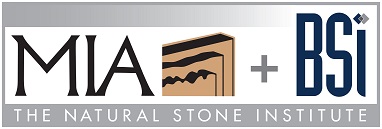 Your company nameWorkplace Safety AssessmentJob Hazard Analysis (JHA)   Your company nameWorkplace Safety AssessmentJob Hazard Analysis (JHA)   Your company nameWorkplace Safety AssessmentJob Hazard Analysis (JHA)   Your company nameWorkplace Safety AssessmentJob Hazard Analysis (JHA)   Your logo hereDocument Control #:Stone-JHA-015Stone-JHA-015Stone-JHA-015Revision Date:mm/dd/yyyyDocument Title:Job Hazard Analysis (JHA) Job Hazard Analysis (JHA) Job Hazard Analysis (JHA) Issue #:Department:(name)(name)(name)Frequency:(Annually, monthly, weekly)Personal Protective Equipment Required:Hardhat, Safety glasses, Safety vest Hardhat, Safety glasses, Safety vest Hardhat, Safety glasses, Safety vest Completed by:Name of Company Representative HereUnloading or Moving MaterialUnloading or Moving MaterialUnloading or Moving MaterialUnloading or Moving MaterialUnloading or Moving MaterialUnloading or Moving MaterialTask DescriptionTask DescriptionHazardControlControlControlUnloading or moving materialUnloading or moving materialBack injuries, pinched or smashed extremities Lift properly using legsKeep back straightUse pallet jackConfirm lay-down area is free of debris and holesLift properly using legsKeep back straightUse pallet jackConfirm lay-down area is free of debris and holesLift properly using legsKeep back straightUse pallet jackConfirm lay-down area is free of debris and holesUnloading or moving materialUnloading or moving materialHead injuriesLift properly using legsKeep back straightUse pallet jackConfirm lay-down area is free of debris and holesLift properly using legsKeep back straightUse pallet jackConfirm lay-down area is free of debris and holesLift properly using legsKeep back straightUse pallet jackConfirm lay-down area is free of debris and holesUnloading or moving materialUnloading or moving materialTrips and fallsLift properly using legsKeep back straightUse pallet jackConfirm lay-down area is free of debris and holesLift properly using legsKeep back straightUse pallet jackConfirm lay-down area is free of debris and holesLift properly using legsKeep back straightUse pallet jackConfirm lay-down area is free of debris and holes